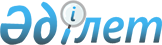 Райымбек аудандық мәслихатының 2014 жылғы 10 ақпандағы "Райымбек аудандық мәслихатының Регламентін бекіту туралы" № 24-128 шешімін және Райымбек аудандық мәслихатының 2014 жылғы 05 мамырдағы "Райымбек аудандық мәслихатының Регламентін бекіту туралы" № 24-128 шешіміне толықтырулар енгізу туралы № 30-154 шешімінің күші жойылды деп тану туралыАлматы облысы Райымбек аудандық мәслихатының 2016 жылғы 25 сәуірдегі № 4-26 шешімі      "Құқықтық актілер туралы" 2016 жылғы 6 сәуірдегі Қазақстан Республикасы Заңының 27-бабына, Қазақстан Республикасының "Қазақстан Республикасындағы жергілікті мемлекеттік басқару және өзін - өзі басқару туралы" Заңының 7 – бабының 5 – тармағына сәйкес аудандық мәслихат ШЕШІМ ҚАБЫЛДАДЫ:

      1. Райымбек аудандық мәслихатының 2014 жылғы 10 ақпандағы  "Райымбек аудандық мәслихатының Регламентін бекіту туралы" № 24-128 (нормативтік құқықтық кесімдерді мемлекеттік тіркеу тізіліміне 2014 жылғы 20 наурызда № 2633 болып енгізілген, аудандық "Хантәңірі" газетінің 2014 жылғы 12 сәуірдегі № 14 санына жарияланған) шешімінің және Райымбек аудандық мәслихатының 2014 жылғы 05 мамырдағы "Райымбек аудандық мәслихатының 2014 жылғы 10 ақпандағы "Райымбек аудандық мәслихатының Регламентін бекіту туралы" № 24-128 шешіміне толықтырулар енгізу туралы № 30-154 (нормативтік құқықтық кесімдерді мемлекеттік тіркеу тізіліміне 2014 жылғы 22 мамырда № 2730 болып енгізілген, аудандық "Хантәңірі" газетінің 2014 жылғы 21 маусымдағы № 23 санына жарияланған) шешімінің күші жойылды деп танылсын.


					© 2012. Қазақстан Республикасы Әділет министрлігінің «Қазақстан Республикасының Заңнама және құқықтық ақпарат институты» ШЖҚ РМК
				
      Аудандық мәслихат

      сессиясының төрағасы

Л.Нүсіпқожаева

      Аудандық мәслихаттың 

      хатшысы

Е.Құдабаев
